AJ 5 (druhý týden)- žáci si opakují tvoření a použití přítomného času prostého- procvičovat můžete zde, pokud narazíte na nová slovíčky, vyhledejte si je ve slovníku (např. www.slovnik.seznam.cz )a naučte se je:http://www.ego4u.com/en/cram-up/grammar/simple-present/form/exercises?02http://testy.mzs-vb.cz/spustit-test.php?id=375http://testy.mzs-vb.cz/spustit-test.php?id=378http://testy.mzs-vb.cz/spustit-test.php?id=381http://testy.mzs-vb.cz/spustit-test.php?id=376http://www.englisch-hilfen.de/en/exercises/tenses/simple_present_statements.htmhttp://www.englisch-hilfen.de/en/exercises/tenses/simple_present_s.htmhttp://www.perfect-english-grammar.com/present-simple-exercise-1.html- nově se naučí tvořit záporné věty oznamovací a věty tázací- učivo je vysvětleno v pracovním sešitě str. 75, 76 / 4.3, 4.4, 4.5- procvičení  - prac. sešit 35 / 3- procvičování záporné a tázací věty zde:http://www.ego4u.com/en/cram-up/grammar/simple-present/form/exercises?03http://www.learn-english-online.org/Lesson12/TestIt/TestPresSimpNeg.htmhttp://www.englisch-hilfen.de/en/exercises/tenses/present_progressive_negation_long.htmhttp://www.englisch-hilfen.de/en/exercises/tenses/simple_present_negation2.htmhttp://www.ego4u.com/en/cram-up/grammar/simple-present/form/exercises?04http://testy.mzs-vb.cz/spustit-test.php?id=387http://testy.mzs-vb.cz/spustit-test.php?id=388http://testy.mzs-vb.cz/spustit-test.php?id=395http://testy.mzs-vb.cz/spustit-test.php?id=392http://www.learn-english-online.org//Lesson13/TestIt/Question1.htmhttp://www.englisch-hilfen.de/en/exercises/questions/simple_present.htmhttp://www.englisch-hilfen.de/en/exercises/questions/simple_present2.htm- učivo je výborně popsáno na stránce www.helpforenglish.cz vybrané části textu kopíruji nížePřítomný čas prostýPřítomný prostý čas (present simple) je jeden z nejzákladnějších gramatických jevů, se kterými se student setká hned při začátcích studia. Většinou následuje po probrání slovesa být. Jeho pochopení není složité. Problémy však studenti většinou začnou mít, když se naučí i přítomný čas průběhový, ale to nás zatím nemusí trápit.Kladná oznamovací větaPráce s většinou ostatních sloves je trochu jiná. Pro všechny osoby existuje v podstatě jen jeden tvar slovesa a to je ten, který najdete ve slovníku (čili infinitiv bez to).Ve všech osobách je tedy tvar slovesa stejný, ale určitě jste si všimli, že zde zatím není uvedena 3. osoba jednotného čísla. V této osobě totiž dochází k malé změně: přidává se zde koncové -S:Pokud však sloveso končí ve výslovnosti na sykavku, musíte přidat koncové -ES, aby se dalo slovo dobře vyslovit. = watch – watchesDalší změnou je změkčení koncového Y, pokud následuje po souhlásce = study - studiesExistují však i zcela nepravidelná slovesa, kterých však naštěstí není mnoho. S go a do sice nekončí na sykavku, ale i zde se přidává -ES. Obě slovesa mají nepravidelný pravopis a do navíc i nepravidelnou výslovnost. U slovesa have pak dochází ke změně pravopisné i výslovnostní:Přehledná tabulka pro kladnou větu oznamovací:Tvoření záporuzde  budeme potřebovat pomocné sloveso DO, které spojíme se záporkou NOT. Vznikne nám pak stažený tvar DON'T /dəʊnt/:- musíme postupovat jinak, pokud jde o 3. osobu j.č.. Koncové -S se opět neusadí na konci významového slovesa , ale spojí se s pomocným slovesem DO které má ve 3.os.j.č. tvar DOES a vznikne  DOESN'T /dʌzənt/: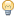 !!! Koncové –s u významového slovesa nebude, „přestěhovalo se“ do DOES DO NOT = DON´TDOES NOT = DOESN´TPoužívat lze oba tvaryTvoření otázkyPotřebujeme zde totiž pomocné sloveso DO. Někteří možná víte, že toto sloveso ve svém základním významu znamená “dělat”, ale nám nepůjde o významové sloveso, ale pouze pomocné, proto zde neznamená “dělat”, nemá vlastně žádný překlad – jen nám pomáhá, proto pomocné sloveso.Jak jsme si již řekli, ve 3. osobě jednotného čísla dochází v kladné oznamovací větě ke změně, přidá se koncové -S. To se projeví i zde, ale koncové -S již nebude na konci významového slovesa, ale na konci pomocného slovesa.Pokud za DO přidáme -S, vznikne slůvko DOES /dʌz/:Výsledkem je tedy to, že v otázce máte vlastně dvě slovesa: pomocné sloveso (do/does) a významové sloveso (live, speak, read, atd).Shrnutí – kladná věta oznamovacíShrnutí – záporná věta oznamovacíShrnutí –tázací věta Do I work?			Do we work?Do you work?			Do you work?Does he work?			Do they work?Does she work?Does it work?I write letters. I speak Czech. I read magazines. You write letters. You speak Czech. You read magazines. We write letters. We speak Czech. We read magazines. They write letters. They speak Czech. They read magazines. He writes letters. He speaks Czech. He reads magazines. She writes letters. She speaks Czech. She reads magazines. It starts tomorrow. It sounds good. It rains a lot here. I go /gəʊ/he goes /gəʊz/I do /du:/he does /dʌz/I have /hæv/he has /hæz/jednotné číslomnožné číslo1I work here.We work here.2You work here.You work here.3He works here.They work here.She works here.It works well.You live in Prague.You don't live in Prague.You speak English.You don't speak English.He lives in Prague.He don't lives in Prague.He lives in Prague.He doesn't live in Prague.You live in Prague.Do you live in Prague?You speak English.Do you speak English?You read magazines.Do you read magazines?He lives in Prague.Do he lives in Prague?He lives in Prague.Does he live in Prague?pracujiI workx nepracujiI don't workpracuješyou workxnepracuješyou don't workpracujehe worksxnepracujehe doesn't workpracujemewe workxnepracujemewe don't workpracujeteyou workxnepracujeteyou don't workpracujíthey workxnepracujíthey don't workpracujiI workx nepracujiI don't workpracuješyou workxnepracuješyou don't workpracujehe worksxnepracujehe doesn't workpracujemewe workxnepracujemewe don't workpracujeteyou workxnepracujeteyou don't workpracujíthey workxnepracujíthey don't work